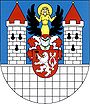 MĚSTO BEČOV NAD TEPLOUXIII. BEČOVSKÉ SLAVNOSTI20 let od otevření barokního zámkuPátek 15. července 2016		20:00 hodKostel sv. Jiří, Bečov nad Teplou         KONCERT PŘI SVÍČKÁCH        .      soubor barokní hudby Á QUATTRO VOCIVstup volnýProgram:Program:Program:1.W. Williams:(1677-1704)Ptačí sonátaAdagio, Allegro, Grave, Allegro2.P. Locatelli:(1695-1764)Sonáta G-durAdagio, Allegro, Largo, Allegro3.J. K. F. Fischer:(1656 Krásno -1746)Suite in a-mollPrelude, Passacaille, Bourrée, Menuet4.J. S. Bach:(1685-1750)Suita pro violoncello solo č. 4Bourrée I., Bourrée II.5.G. Ph. Telemann:(1681-1767)Suita III h-mollSoave, Allegro, Tempo di menuet, Vivace, Presto6.A. Honegger:(1892 - 1955)Danse de la Chéve7.G. Ph. Telemann:Sonáta a-mollAndante, Spirituoso, Siciliana, Vivace8.J. S. Bach:Sonáta E-dur, BWV 1035Adagio ma non tanto, Allegro, Siciliano, Allegro assai9.J. J. Quantz:(1697-1773)Triosonáta in FAndante. Allegro, Un poco largo, Vivace